Gå med i Jordfalls Samfällighetsförening på Facebook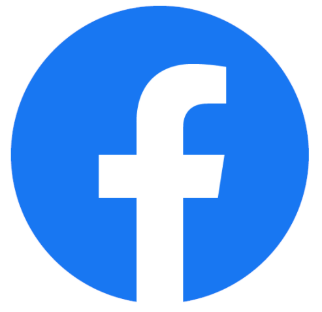 Följ föreningen på Facebook för uppdateringar och information. www.facebook.com/groups/339220674413649/